江苏有线泰州分公司促销礼品采购（定制玻璃杯）询价邀请函采 购 人：江苏省广电有线信息网络股份有限公司泰州分公司询价邀请函江苏省广电有线信息网络股份有限公司泰州分公司（以下简称江苏有线泰州分公司）拟对促销礼品（定制玻璃杯）进行询价采购，现邀请有意向且满足基本资质要求的单位参加。一、项目名称项目名称：促销礼品采购（定制玻璃杯）采购人：江苏有线泰州分公司二、项目内容及限价：定制玻璃杯1000只，双层，双色LOGO本项目最高限价30000.00元整，单价30元/只，采用最低评标价法选择供应商。三、参与人的基本资质要求1、为在中华人民共和国境内注册，具有合法经营资格；2、具有良好的履约能力；3、所投产品必须符合国家相关标准、行业规范等；4、具有独立承担民事责任的能力、具有良好的商业信誉和健全的财务会计制度、有依法缴纳税收和社会保障资金的良好记录；5、未被“信用中国”网站（www.creditchina.gov.cn）列入失信被执行人、重大税收违法案件当事人名单、政府采购严重失信行为记录名单；四、询价文件的发布时间：2022年10月28日发布地点：江苏省广电有线信息网络股份有限公司泰州分公司 泰州市海陵区梅兰东路99号。发布方式：邮寄、电邮或现场取件五、报价文件1、报价文件包含的内容1）企业法人营业执照复印件；2）法定代表人授权书；3）法人及委托人身份证复印件4）开标一览表；以上文件需单独加盖公司公章，缺少任意一项将自动丧失竞争资格。2、报价文件的递交报价文件截止时间：2022年11月1日上午9 时，逾期收到或不符合规定的报价文件恕不接受。递交报价文件地点：报价文件密封盖章后邮寄或送达江苏省广电有线信息网络股份有限公司泰州分公司。采购人：江苏省广电有线信息网络股份有限公司泰州分公司地  址：泰州市海陵区梅兰东路99号联系人：李先生联系电话：15052813300联系人：张女士联系电话：15850880937技术要求双层玻璃杯，双色LOGO，根据我公司提供LOGO样式。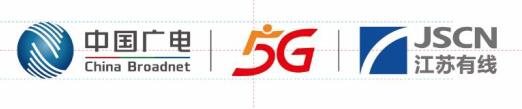 瞬间适应温差：0-200摄氏度，耐高温、冷热变化，耐腐蚀。杯盖为金属材质。杯容量：300ml-360ml。执行标准为国标或行标，质量等级为合格品。法人授权委托书格式江苏省广电有线信息网络股份有限公司泰州分公司：本授权书声明：注册为             （委托单位全称） 的法人代表代表本公司授权               （姓名和职务）为本公司合法代理人，就贵方组织的有关                   （项目名称）项目（采购编号：）的合同投标及合同的执行、完成，以本单位名义处理一切与之有关的事务。本授权书于年月日签字生效，特此声明。委托单位：    （公章）            定代表人：（签字或盖章）签发日期：年月日说明：1．委托书内容填写要明确，文字要工整清楚，涂改无效。2．委托书不得转借、转让，不得买卖。3．全权代表人根据授权范围，以委托单位的名义签订合同。  报价一览表项目名称：促销礼品采购（定制玻璃杯） 报价单位（公章）报价人代表签字：说明：1、投标人须按照招标文件要求，提供货到用户指定现场并开具增值税专用发票。      2、投标人须严格按照开标一览表格式进行报价，不得对表格条目进行增删和改动。      3、付款方式: 项目验收合格并收到发票30个工作日内付清货款。廉政条款1、招标人及其工作人员，不得以任何形式向投标人收受或索要回扣、好处费、礼金、有价证券和其他礼物；不得在投标人处报销应由个人支付的费用。2、投标人应当通过正常途径开展相对业务工作，不准为获取某些不正当利益而向招标人及其工作人员（含家属、子女，下同）赠送礼金、有价证券和贵重物品等。3、投标人工作人员不准为谋取私利擅自与招标人工作人员就项目进行私下商谈或者达成默契。4、投标人不准以洽谈业务、签订经济协议等为借口，邀请招标人工作人员外出旅游或进入营业性高档娱乐会所。5、投标人不准为招标人单位和个人购置或者提供通讯工具、交通工具、家电及高档办公用品等物品。6、投标人如发现招标人及其工作人员有违反上述条款的，应当向招标人纪检部门或上级单位举报，招标人不准找任何借口对投标人进行报复或刁难。招标人江苏有线泰州分公司纪委举报信箱：jscntzjw@163.com;举报电话：0523-86198017。招标人发现投标人有违反上述条款或者采用不正当的手段贿赂招标人工作人员，招标人应当向投标人单位领导或纪检监察等有关部门举报，由此给招标人单位造成的损失由投标人承担，视案情情节轻重，招标人有权给予投标人涉案金额十倍的罚款或终止与投标人的合作。项目品牌规格型号数量单价金额备注定制双层玻璃杯1000报价含增值税专用发票税费、运费、LOGO印刷费金额大写：大写：大写：大写：小写：小写：交货期江苏有线泰州分公司根据用量不定期向供货商下达订单（书面或电话），供货商接到通知后15天内供货。江苏有线泰州分公司根据用量不定期向供货商下达订单（书面或电话），供货商接到通知后15天内供货。江苏有线泰州分公司根据用量不定期向供货商下达订单（书面或电话），供货商接到通知后15天内供货。江苏有线泰州分公司根据用量不定期向供货商下达订单（书面或电话），供货商接到通知后15天内供货。江苏有线泰州分公司根据用量不定期向供货商下达订单（书面或电话），供货商接到通知后15天内供货。江苏有线泰州分公司根据用量不定期向供货商下达订单（书面或电话），供货商接到通知后15天内供货。交货地点江苏省泰州市梅兰东路99号江苏有线泰州分公司江苏省泰州市梅兰东路99号江苏有线泰州分公司江苏省泰州市梅兰东路99号江苏有线泰州分公司江苏省泰州市梅兰东路99号江苏有线泰州分公司江苏省泰州市梅兰东路99号江苏有线泰州分公司江苏省泰州市梅兰东路99号江苏有线泰州分公司